Absent:    Lori Crowther                          have no concerns. Voted in advance to approve should majority agree.ENDS:1. Fundamental Skills
2. Work Preparedness
3. Academic Advancement
4. Barton Experience
5. Regional Workforce Needs
6. Barton Services and Regional Locations
7. Strategic Planning
8. Contingency Planning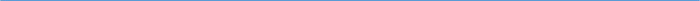 Barton Core Priorities/Strategic Goals Drive Student Success 1. Advance student entry, reentry, retention, and completion strategies. 2. Foster excellence in teaching and learning. Cultivate Community Engagement 3. Expand partnerships & public recognition of Barton Community College. Optimize the Barton Experience 4. Promote a welcoming environment that recognizes and supports student and employee engagement, integrity,  
  inclusivity, value, and growth. Emphasize Institutional Effectiveness 5. Develop, enhance, and align business processes.AGENDA/MINUTESAGENDA/MINUTESTeam NameLearning, Instruction and Curriculum Committee (LICC)Date9/13/2023Time3:30 – 4:30 pmLocationZoom https://bartonccc-edu.zoom.us/my/riegelsbccFacilitatorFacilitatorBrian HoweBrian HoweBrian HoweBrian HoweRecorderSarah Riegel Sarah Riegel Sarah Riegel Sarah Riegel Sarah Riegel Sarah Riegel Team membersTeam membersTeam membersTeam membersTeam membersTeam membersTeam membersTeam membersTeam membersTeam membersTeam membersPresent  XAbsent   OPresent  XAbsent   OTeam 1Team 1Team 2Team 3Team 3Non-votingNon-votingNon-votingxBrian Howe Team LeadBrian Howe Team LeadxJames Hill Team LeadxMary Doyle Team LeadMary Doyle Team LeadxKathy KottasKathy KottasxDarren IveyxRenae SkeltonRenae SkeltonxLee MillerxClaudia MatherClaudia MatherxElaine SimmonsElaine SimmonsoMary FoleyxTyler SchiffelbeinTyler SchiffelbeinxStephanie JoinerxMegan Schiffelbein Megan Schiffelbein oChris BakeroLori CrowtherxKurt TealKurt TealxJennifer BernatisGuestGuestGuestGuestGuestGuestGuestGuestGuestGuestGuestGuestGuestxTeri MebaneTeri MebanexSue SimmonsAction ItemsAction ItemsAction ItemsAction ItemsAction ItemsAction ItemsAction ItemsReporterReporterReporterNew/RevisedNew/RevisedEffective SemesterMLTR 1926 Environmental Compliance Team TrainingTeam 1 ReviewedNew Course   Motion by Renae, second by ClaudiaApprovedMLTR 1926 Environmental Compliance Team TrainingTeam 1 ReviewedNew Course   Motion by Renae, second by ClaudiaApprovedMLTR 1926 Environmental Compliance Team TrainingTeam 1 ReviewedNew Course   Motion by Renae, second by ClaudiaApprovedMLTR 1926 Environmental Compliance Team TrainingTeam 1 ReviewedNew Course   Motion by Renae, second by ClaudiaApprovedMLTR 1926 Environmental Compliance Team TrainingTeam 1 ReviewedNew Course   Motion by Renae, second by ClaudiaApprovedMLTR 1926 Environmental Compliance Team TrainingTeam 1 ReviewedNew Course   Motion by Renae, second by ClaudiaApprovedMLTR 1926 Environmental Compliance Team TrainingTeam 1 ReviewedNew Course   Motion by Renae, second by ClaudiaApprovedTerri MebaneTerri MebaneTerri MebaneNewNewFall 2023LEAD 1002 Leadership and Management Seminar ITeam 2 ReviewedOutcomes/Competencies Revisions Motion by Lee, second by KurtApprovedLEAD 1002 Leadership and Management Seminar ITeam 2 ReviewedOutcomes/Competencies Revisions Motion by Lee, second by KurtApprovedLEAD 1002 Leadership and Management Seminar ITeam 2 ReviewedOutcomes/Competencies Revisions Motion by Lee, second by KurtApprovedLEAD 1002 Leadership and Management Seminar ITeam 2 ReviewedOutcomes/Competencies Revisions Motion by Lee, second by KurtApprovedLEAD 1002 Leadership and Management Seminar ITeam 2 ReviewedOutcomes/Competencies Revisions Motion by Lee, second by KurtApprovedLEAD 1002 Leadership and Management Seminar ITeam 2 ReviewedOutcomes/Competencies Revisions Motion by Lee, second by KurtApprovedLEAD 1002 Leadership and Management Seminar ITeam 2 ReviewedOutcomes/Competencies Revisions Motion by Lee, second by KurtApprovedSue SimmonsSue SimmonsSue SimmonsRevisedRevisedFall 2023LEAD 1003 Leadership and Management Seminar IITeam 2 ReviewedOutcomes/Competencies RevisionsMotion by Lee, second by KurtApprovedLEAD 1003 Leadership and Management Seminar IITeam 2 ReviewedOutcomes/Competencies RevisionsMotion by Lee, second by KurtApprovedLEAD 1003 Leadership and Management Seminar IITeam 2 ReviewedOutcomes/Competencies RevisionsMotion by Lee, second by KurtApprovedLEAD 1003 Leadership and Management Seminar IITeam 2 ReviewedOutcomes/Competencies RevisionsMotion by Lee, second by KurtApprovedLEAD 1003 Leadership and Management Seminar IITeam 2 ReviewedOutcomes/Competencies RevisionsMotion by Lee, second by KurtApprovedLEAD 1003 Leadership and Management Seminar IITeam 2 ReviewedOutcomes/Competencies RevisionsMotion by Lee, second by KurtApprovedLEAD 1003 Leadership and Management Seminar IITeam 2 ReviewedOutcomes/Competencies RevisionsMotion by Lee, second by KurtApprovedSue SimmonsSue SimmonsSue SimmonsRevisedRevisedFall 2023LEAD 1004 Leadership and Management Seminar IIITeam 2 ReviewedOutcomes/Competencies RevisionsMotion by Lee, second by KurtApprovedLEAD 1004 Leadership and Management Seminar IIITeam 2 ReviewedOutcomes/Competencies RevisionsMotion by Lee, second by KurtApprovedLEAD 1004 Leadership and Management Seminar IIITeam 2 ReviewedOutcomes/Competencies RevisionsMotion by Lee, second by KurtApprovedLEAD 1004 Leadership and Management Seminar IIITeam 2 ReviewedOutcomes/Competencies RevisionsMotion by Lee, second by KurtApprovedLEAD 1004 Leadership and Management Seminar IIITeam 2 ReviewedOutcomes/Competencies RevisionsMotion by Lee, second by KurtApprovedLEAD 1004 Leadership and Management Seminar IIITeam 2 ReviewedOutcomes/Competencies RevisionsMotion by Lee, second by KurtApprovedLEAD 1004 Leadership and Management Seminar IIITeam 2 ReviewedOutcomes/Competencies RevisionsMotion by Lee, second by KurtApprovedSue SimmonsSue SimmonsSue SimmonsRevisedRevisedFall 2023Syllabi Submitted to InactivateSyllabi Submitted to InactivateSyllabi Submitted to InactivateSyllabi Submitted to InactivateSyllabi Submitted to InactivateSyllabi Submitted to InactivateSyllabi Submitted to InactivateReporterReporterReporterInactivateInactivateEffective SemesterMLTR 1042 Military Petroleum Operations                                  MLTR 1627 Management of Weapons Storage Facilities         MLTR 1795 Supply Manager                                                            MLTR 1924 Master Driver course                                                  MLTR 1042 Military Petroleum Operations                                  MLTR 1627 Management of Weapons Storage Facilities         MLTR 1795 Supply Manager                                                            MLTR 1924 Master Driver course                                                  MLTR 1042 Military Petroleum Operations                                  MLTR 1627 Management of Weapons Storage Facilities         MLTR 1795 Supply Manager                                                            MLTR 1924 Master Driver course                                                  MLTR 1042 Military Petroleum Operations                                  MLTR 1627 Management of Weapons Storage Facilities         MLTR 1795 Supply Manager                                                            MLTR 1924 Master Driver course                                                  MLTR 1042 Military Petroleum Operations                                  MLTR 1627 Management of Weapons Storage Facilities         MLTR 1795 Supply Manager                                                            MLTR 1924 Master Driver course                                                  MLTR 1042 Military Petroleum Operations                                  MLTR 1627 Management of Weapons Storage Facilities         MLTR 1795 Supply Manager                                                            MLTR 1924 Master Driver course                                                  MLTR 1042 Military Petroleum Operations                                  MLTR 1627 Management of Weapons Storage Facilities         MLTR 1795 Supply Manager                                                            MLTR 1924 Master Driver course                                                  Terri MebaneTerri MebaneTerri MebaneXXFall 2023Other ItemsOther ItemsOther ItemsOther ItemsOther ItemsOther ItemsOther ItemsReporterReporterReporterGen Ed Project/Degree Map ProjectA group from PTP will work on creating a new web page that includes what courses are in each bucket; how to communicate to students and advisorsOnce the web page is completed it will be the responsibility of LICC to periodically review and make updatesGen Ed Project/Degree Map ProjectA group from PTP will work on creating a new web page that includes what courses are in each bucket; how to communicate to students and advisorsOnce the web page is completed it will be the responsibility of LICC to periodically review and make updatesGen Ed Project/Degree Map ProjectA group from PTP will work on creating a new web page that includes what courses are in each bucket; how to communicate to students and advisorsOnce the web page is completed it will be the responsibility of LICC to periodically review and make updatesGen Ed Project/Degree Map ProjectA group from PTP will work on creating a new web page that includes what courses are in each bucket; how to communicate to students and advisorsOnce the web page is completed it will be the responsibility of LICC to periodically review and make updatesGen Ed Project/Degree Map ProjectA group from PTP will work on creating a new web page that includes what courses are in each bucket; how to communicate to students and advisorsOnce the web page is completed it will be the responsibility of LICC to periodically review and make updatesGen Ed Project/Degree Map ProjectA group from PTP will work on creating a new web page that includes what courses are in each bucket; how to communicate to students and advisorsOnce the web page is completed it will be the responsibility of LICC to periodically review and make updatesGen Ed Project/Degree Map ProjectA group from PTP will work on creating a new web page that includes what courses are in each bucket; how to communicate to students and advisorsOnce the web page is completed it will be the responsibility of LICC to periodically review and make updatesBrian HoweBrian HoweBrian HoweFall Syllabus AuditAudit has occurred; waiting on results Fall Syllabus AuditAudit has occurred; waiting on results Fall Syllabus AuditAudit has occurred; waiting on results Fall Syllabus AuditAudit has occurred; waiting on results Fall Syllabus AuditAudit has occurred; waiting on results Fall Syllabus AuditAudit has occurred; waiting on results Fall Syllabus AuditAudit has occurred; waiting on results Elaine SimmonsElaine SimmonsElaine Simmons